Udflugt til FLUGT den 13. oktober 2023. tak for fotos til Vagn Hansen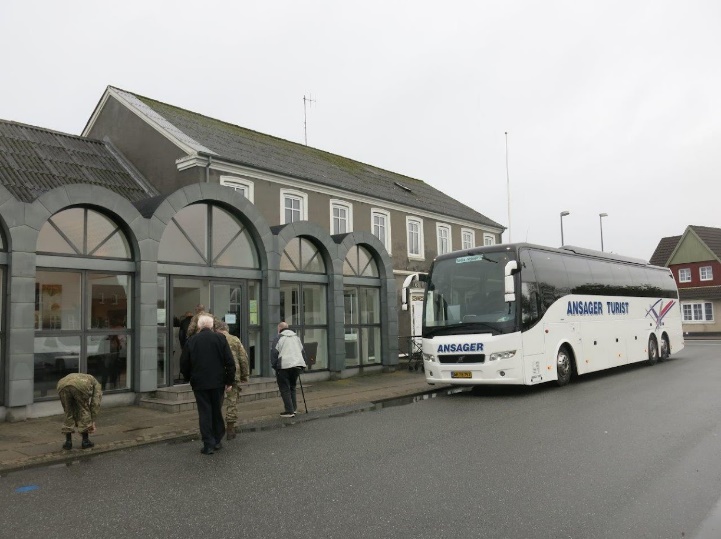 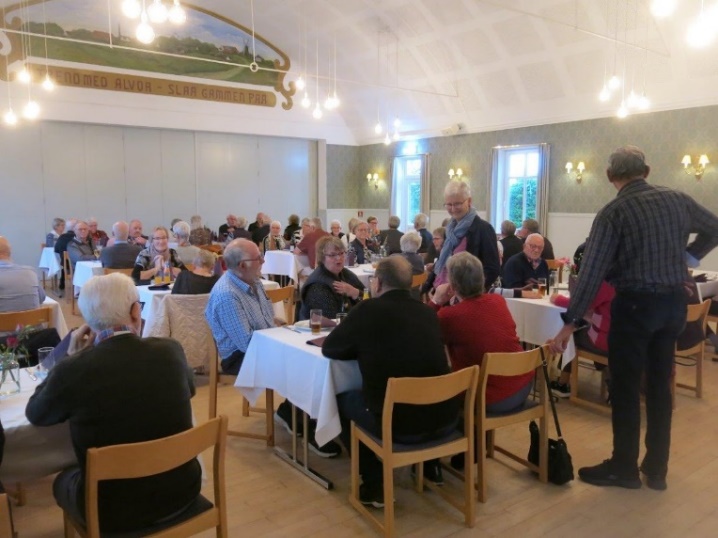 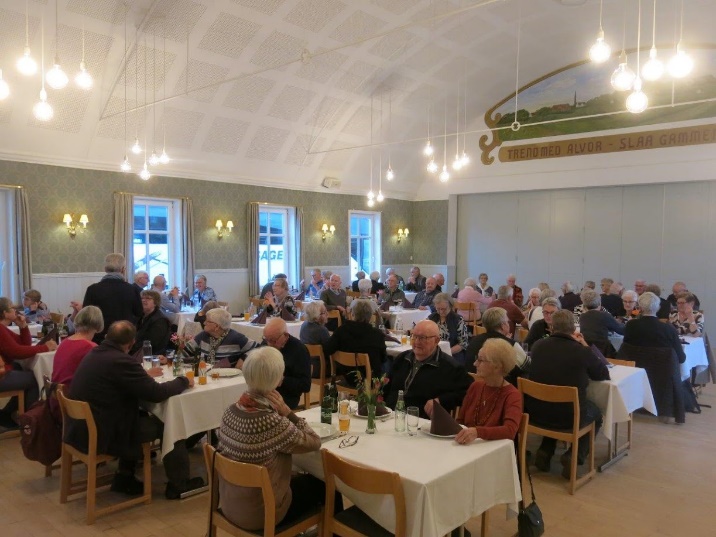 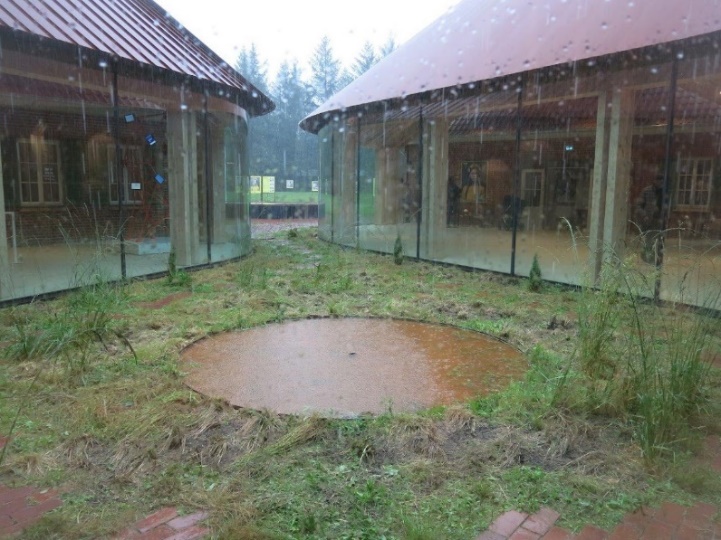 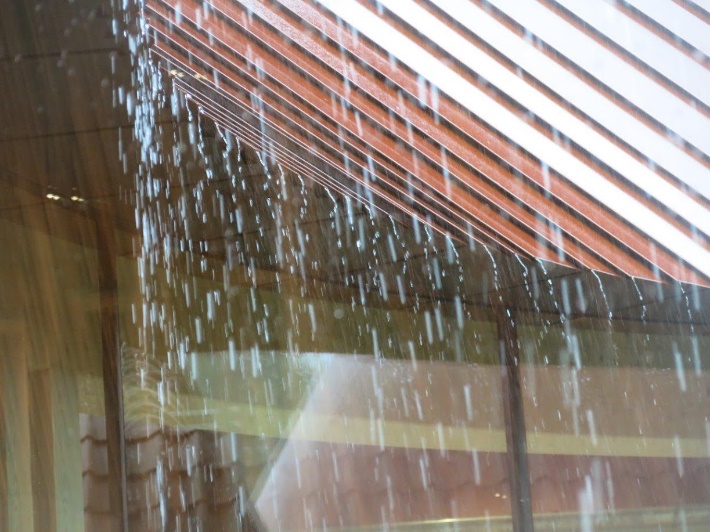 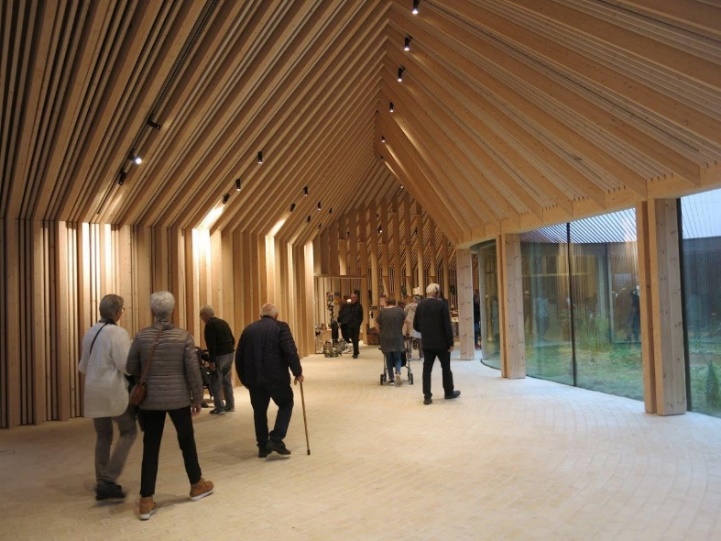 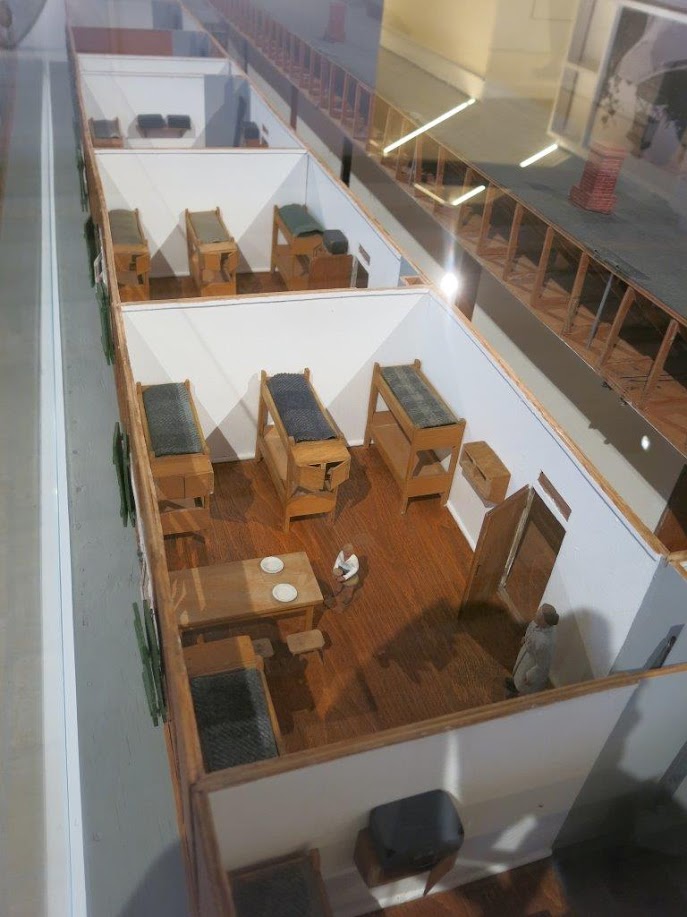 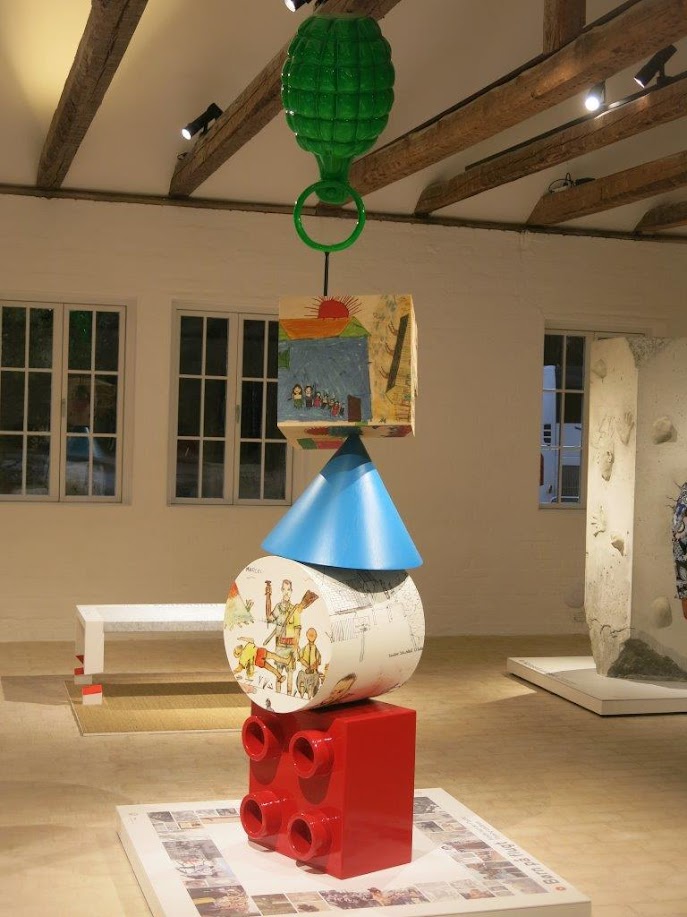 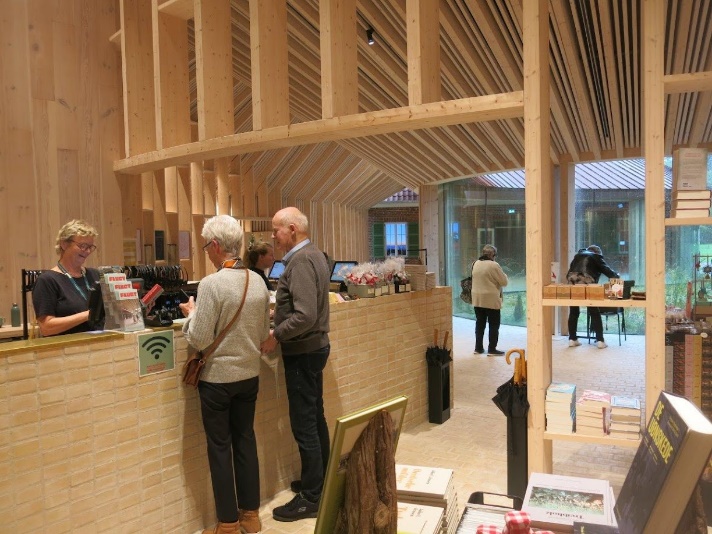 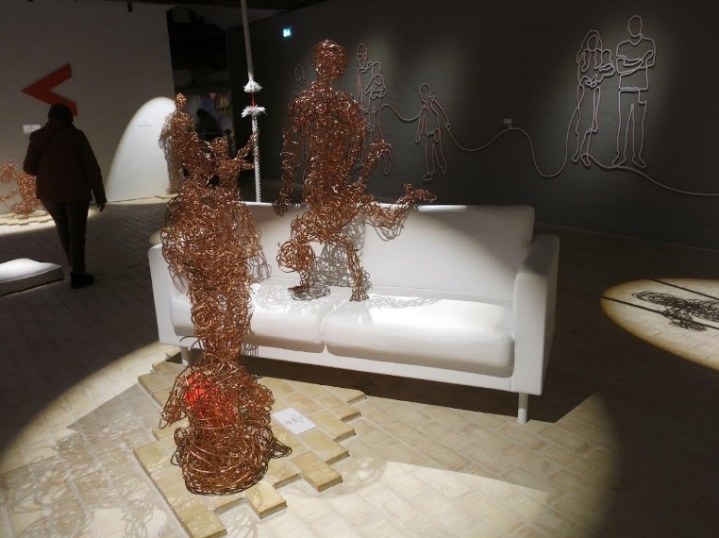 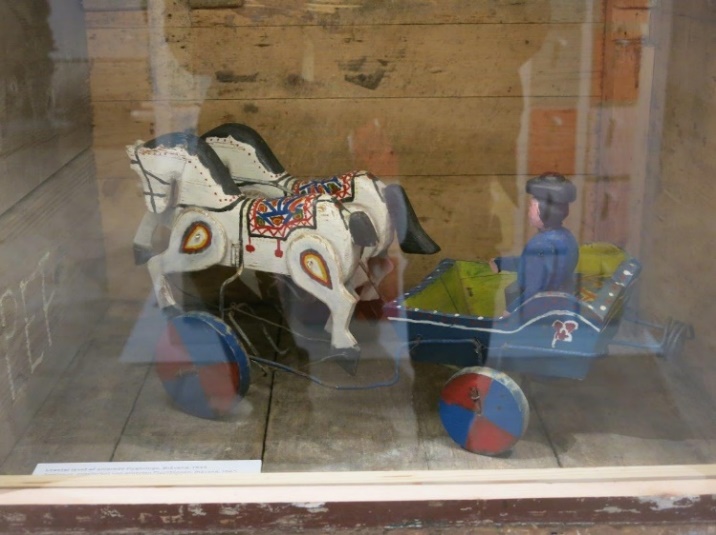 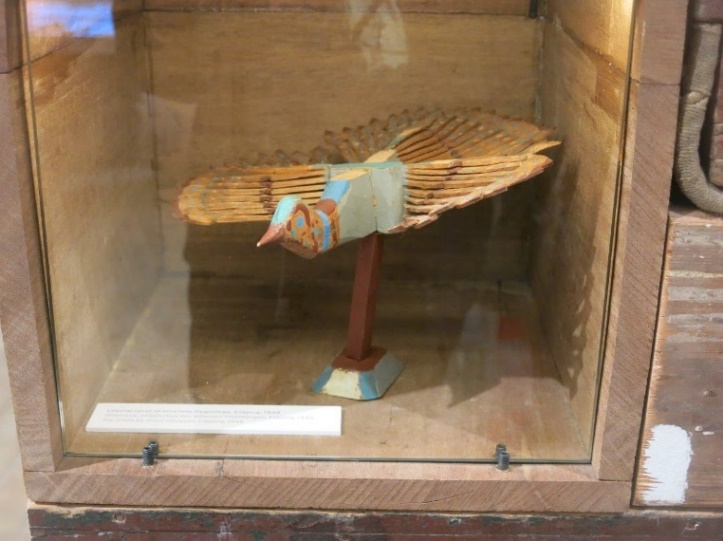 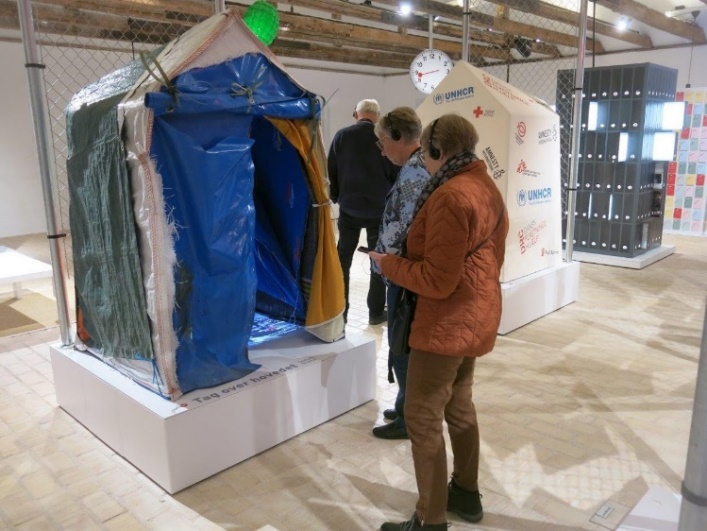 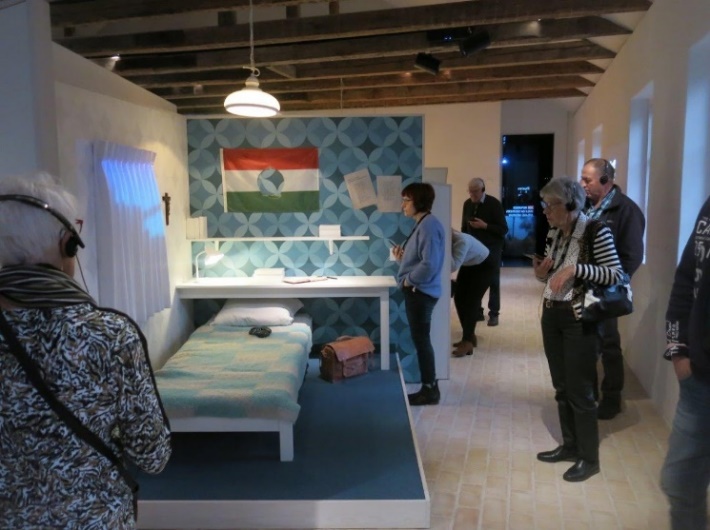 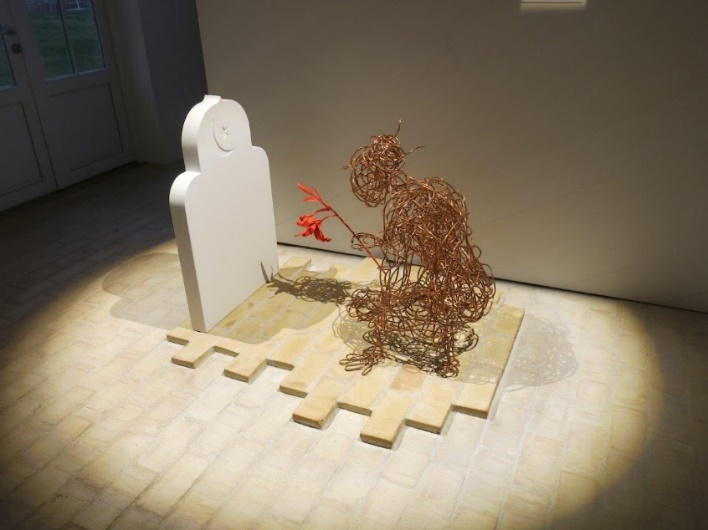 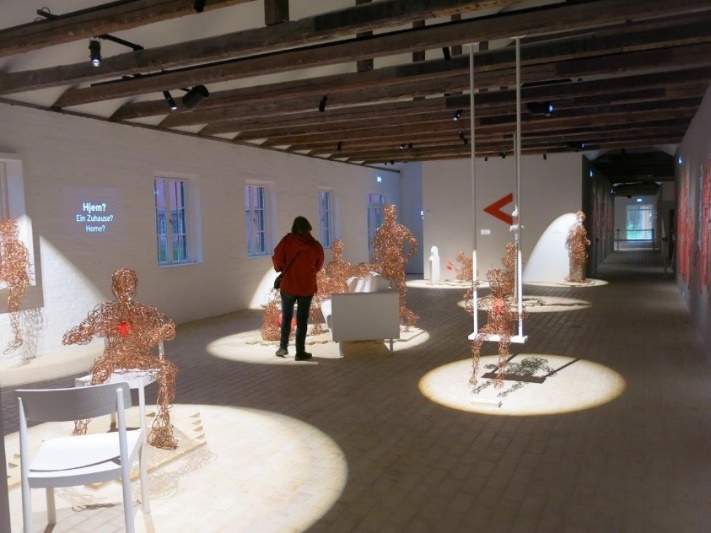 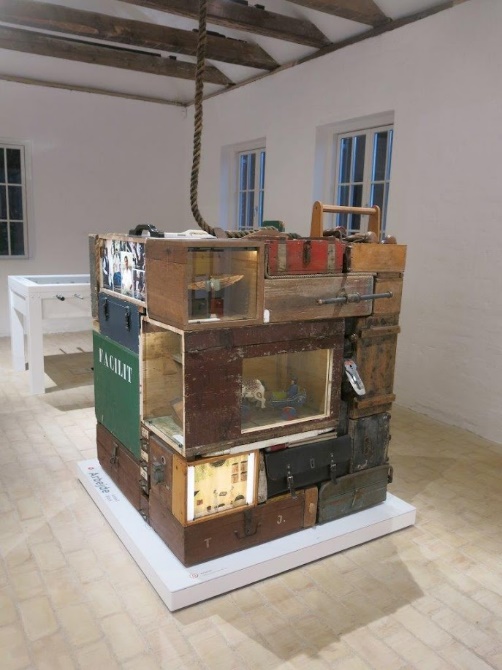 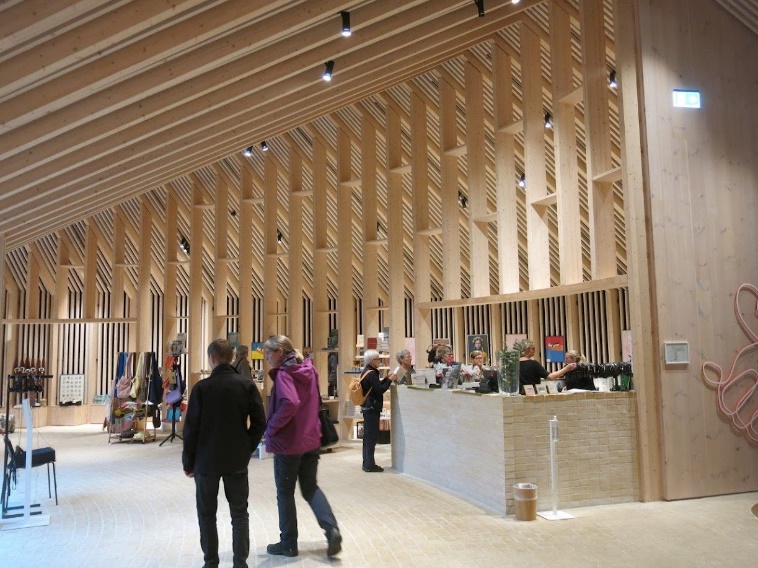 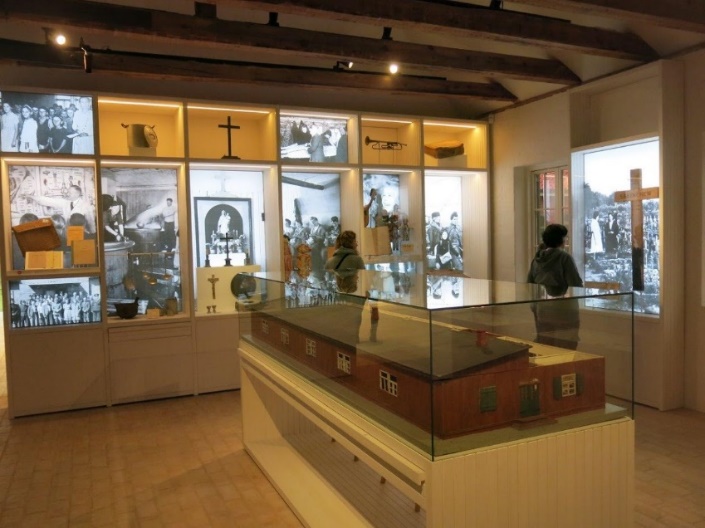 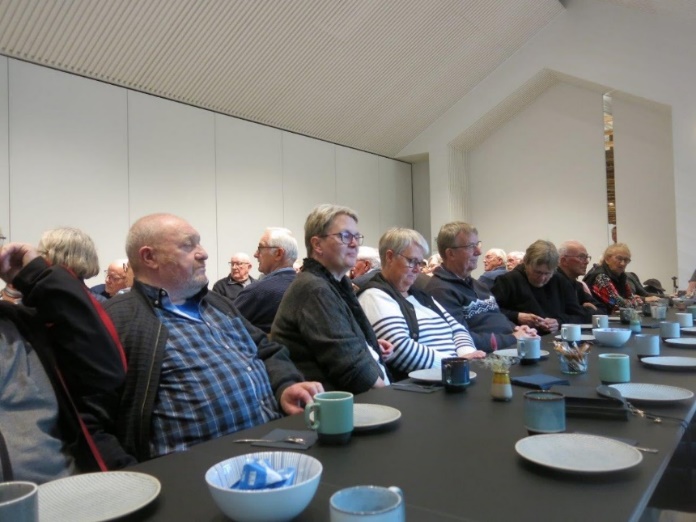 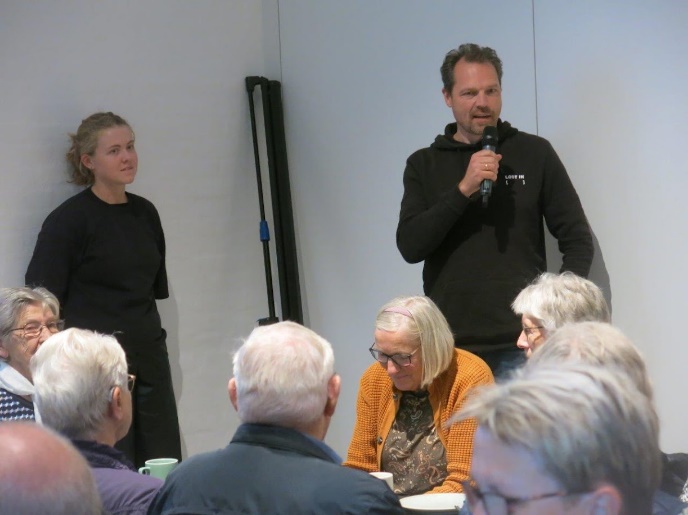 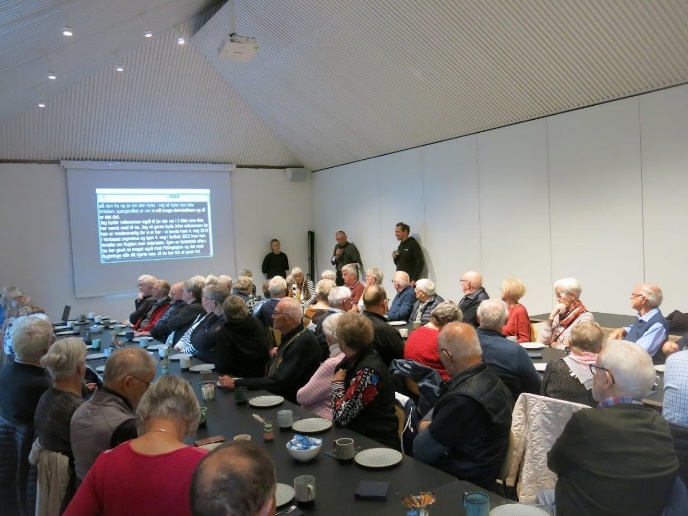 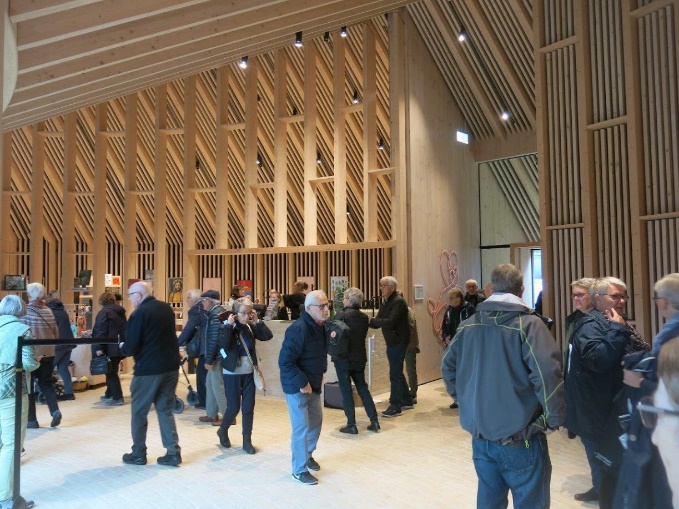 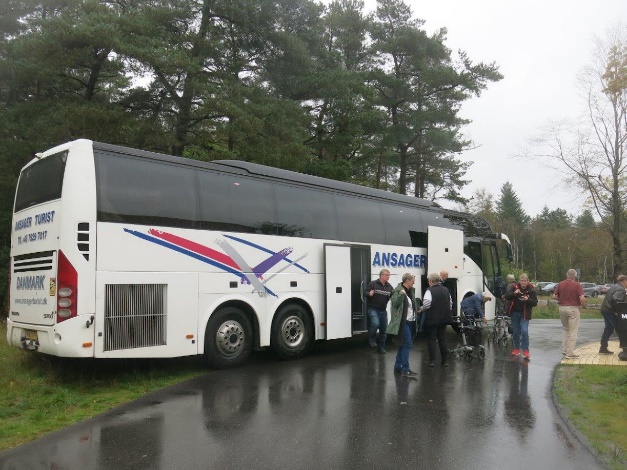 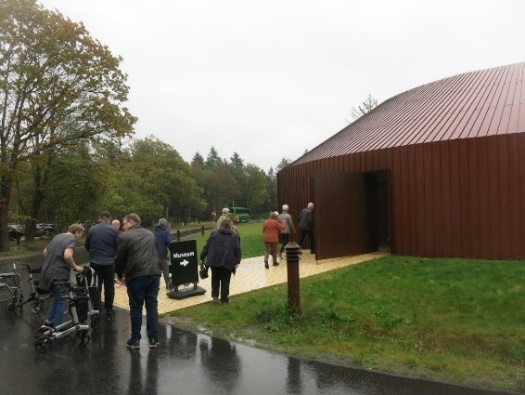 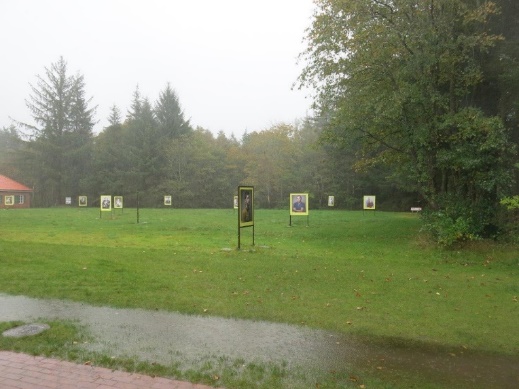 